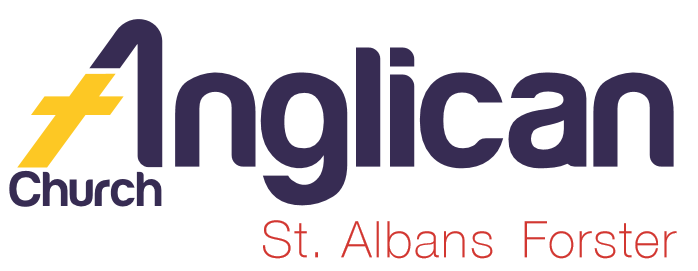 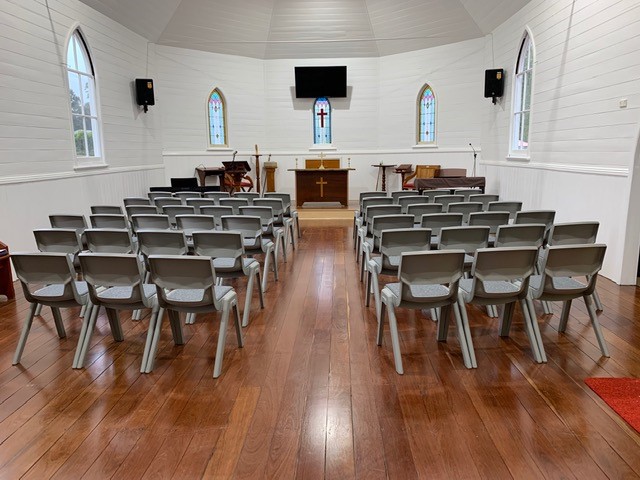 Spring Event!Connect with us on Tuesday 3rd September at 10am for our Anglican Diocesan Womens Event! Come and hear Rebecca Wilson explore how “By grace [we] have been saved through faith”. BYO lunch. For more info Ph: Lorraine on 0419 277 294. Light LunchJoin us this Wednesday 14 August at 11.30 am for  Light Lunch in the Church Hall! Only $8.00! A group you can really belong to!Men’s Dinner A fabulous night of connecting and encouragement! Thank you to Rod Oldfield for sharing about his life! And thank you to all our amazing chefs!   Pray From Your Heart …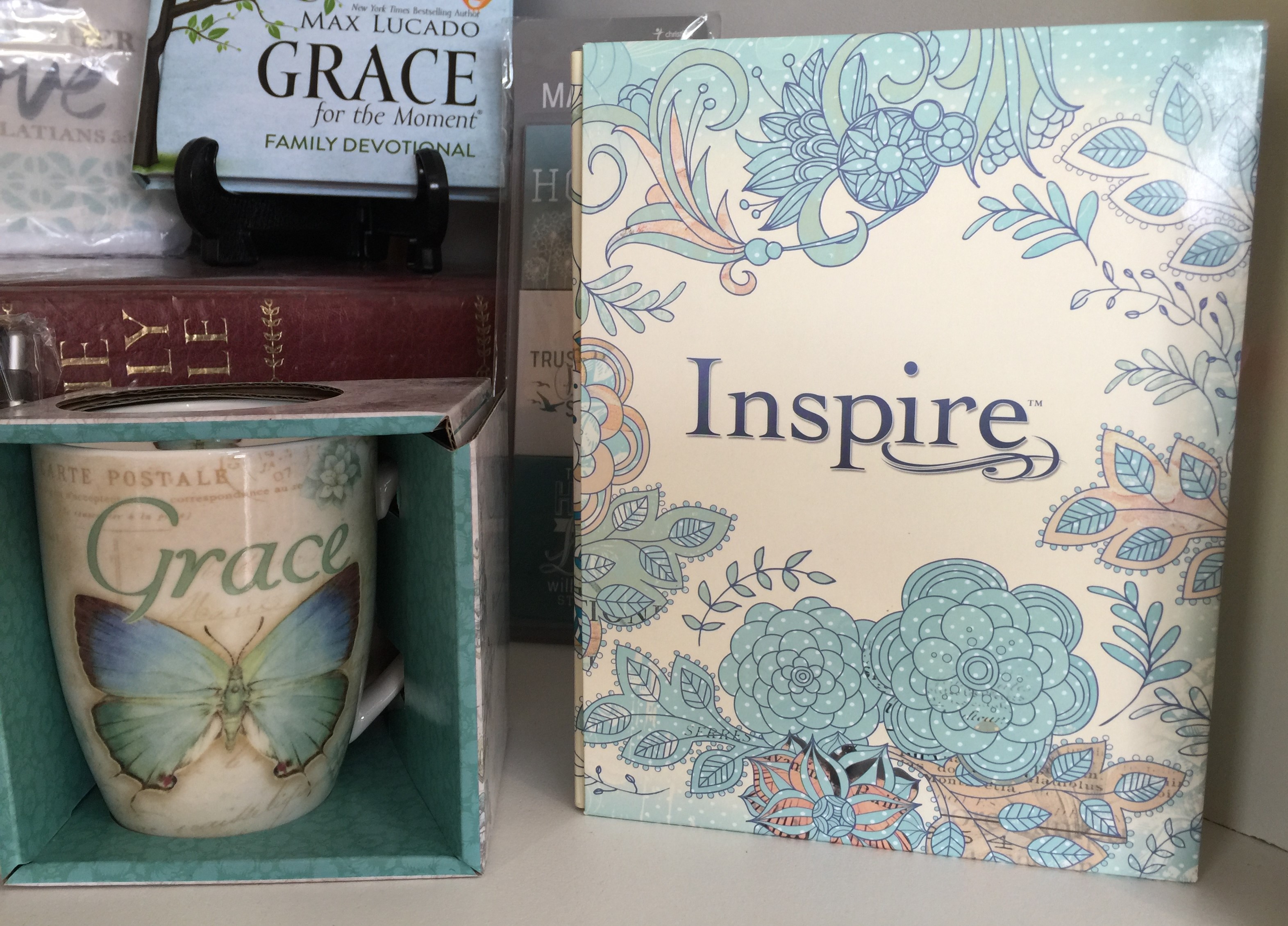 Beryl A, Ella E, George M, Jenny L, Keith R, Lyn T, Margaret B, Marion & Peter R, Peg S, and the Pearson family. Bunnings BBQThank you to all the wonderful volunteers who have signed up to help on Saturday 17th August!  Come along on the day, connect with us and with our wonderful community!Our BookshopCome in and be inspired by our awesome new books, cards and gift ware! Thank you for supporting SRE in Forster Tuncurry Schools!Be Mission-MindedSupport Mission to Seafarers this month! They support 1.5 million workers who face daily danger to keep our global economy afloat! Pray. Connect. Give. www.mts.org.auGroup of the Week …Rugrats are making beautiful beanies for those doing it tough this winter!  If you like creating with your hands and helping others, come and connect with this lovely group! 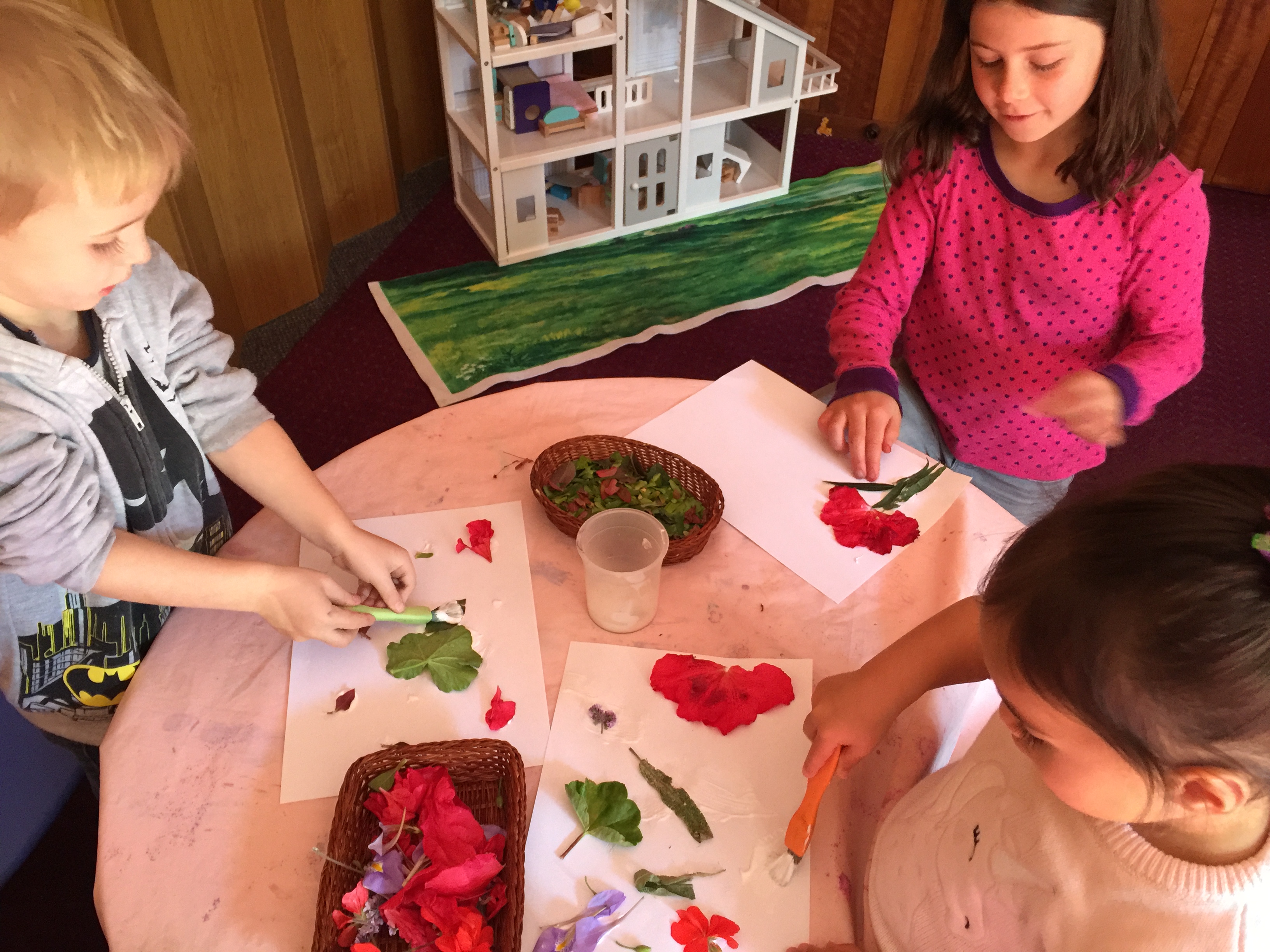 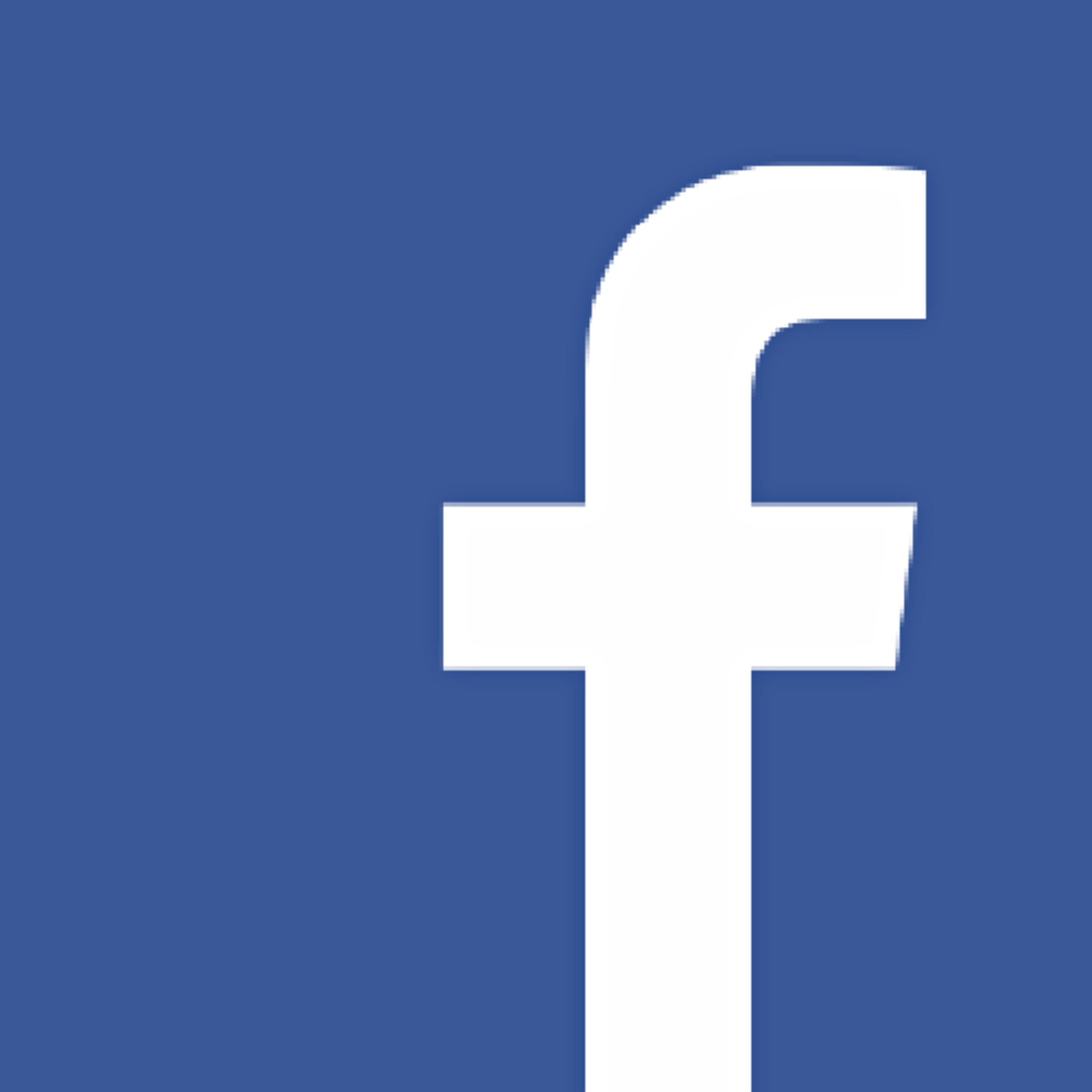 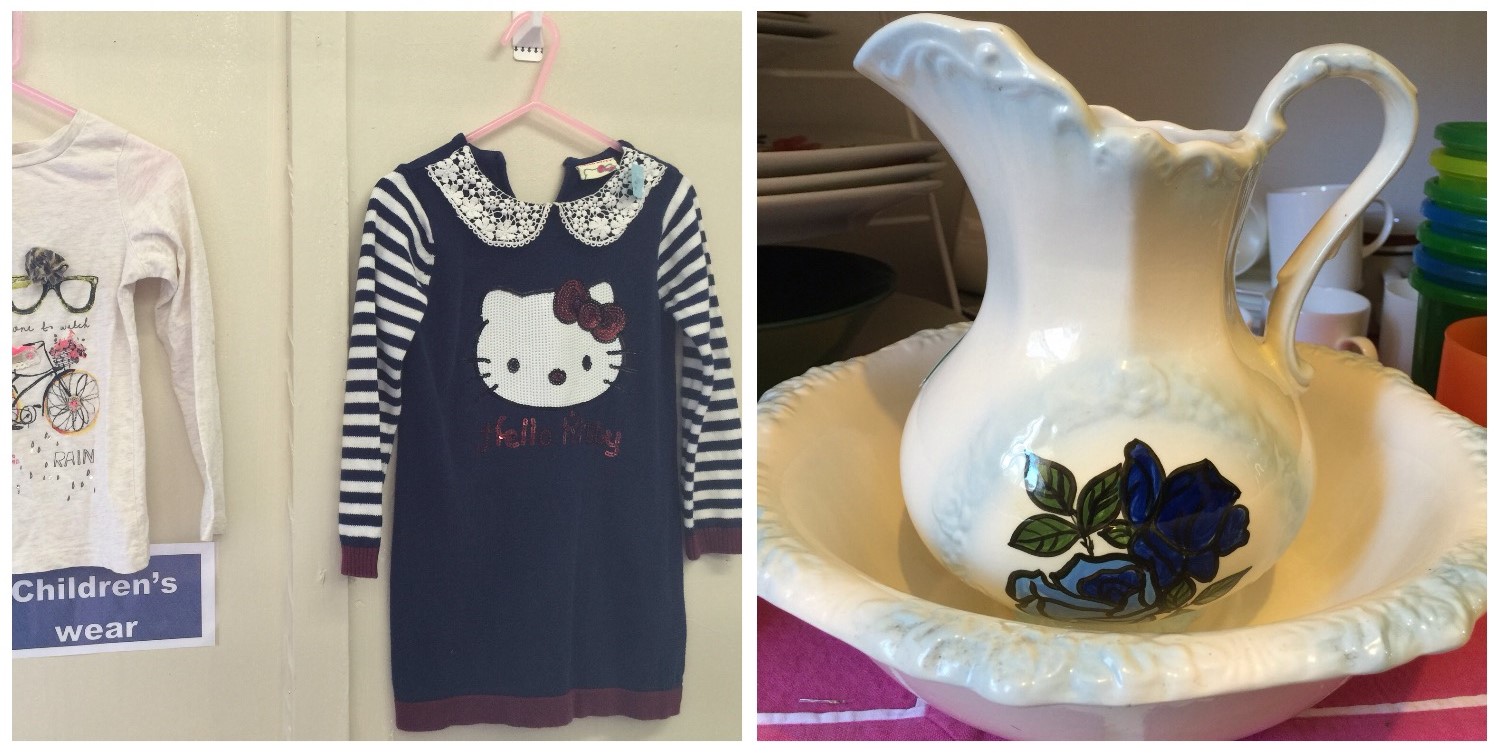 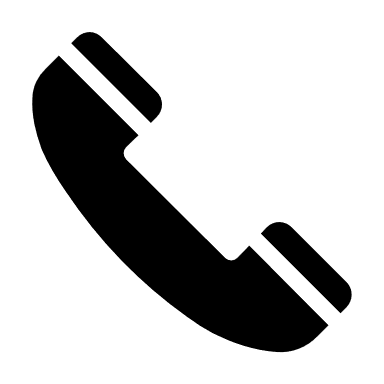 